ПЕРВОЕ ЗАСЕДАНИЕ СОБРАНИЯ ДЕПУТАТОВБАТЫРЕВСКОГО РАЙОНА СЕДЬМОГО СОЗЫВАВ соответствии с Уставом Батыревского района Чувашской РеспубликиСобрание депутатов Батыревского района РЕШИЛО:Возложить исполнение обязанностей главы администрации Батыревского района на Чернову Светлану Алексеевну – первого заместителя главы администрации Батыревского района – начальника финансового отдела администрации Батыревского района до назначения главы администрации Батыревского района   по контракту с 18 сентября 2020 года.Глава Батыревского района   Чувашской Республики                                                                           Н.А. ТинюковЧĂВАШ РЕСПУБЛИКИ ПАТĂРЬЕЛ РАЙОНĔ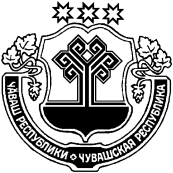 ЧУВАШСКАЯ РЕСПУБЛИКА      БАТЫРЕВСКИЙ РАЙОНПАТĂРЬЕЛ  РАЙОНĔНДЕПУТАТСЕН  ПУХĂВĚЙЫШĂНУ2020ç. авăн уйăхĕн 17-мĕшĕ 1/7 №Патăрьел ялě  СОБРАНИЕ ДЕПУТАТОВ          БАТЫРЕВСКОГО РАЙОНАРЕШЕНИЕ«17» сентября 2020 г.  № 1/7село БатыревоО возложении исполняющего обязанностей главы администрации Батыревского района (до назначения главы администрации по контракту).